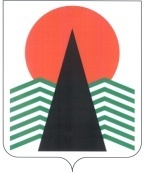 Территориальная комиссияпо делам несовершеннолетних и защите их правПОСТАНОВЛЕНИЕ №3215 мая 2015 года, 10-00 ч.г. Нефтеюганск, 3 мкр., д. 21, каб. 430зал совещаний администрации Нефтеюганского района(сведения об участниках заседания указаны в протоколе №17заседания территориальной комиссии) О мерах по предупреждению краж велосипедов на территории Нефтеюганского района	Заслушав и обсудив информацию по вопросу, предложенному для рассмотрения ОМВД России по Нефтеюганскому району на основании указания УМВД России по Ханты - Мансийскому автономному округу – Югре (исх.№ 3/2-2216 от 13.05.2015), территориальная комиссия установила:	По данным УМВД России по Ханты-Мансийскому автономному округу - Югре на территории автономного округа в период с апреля по май 2015 года зарегистрировано 52 кражи велосипедов, из них в апреле - 28 краж, с 1 по 11 мая текущего года - 24 кражи. Все преступления совершены свободным доступом из подъездов жилых домов. 	По информации ОМВД России по Нефтеюганскому району на территории  района в текущем году совершено 6 краж велосипедов (АППГ-5), из них раскрыто 5 фактов (были совершены взрослым лицом на территории сельского поселения Сингапай).	В целях выработки эффективных форм и методов работы по предупреждению краж велосипедов, территориальная комиссия по делам несовершеннолетних и защите их прав Нефтеюганского района п о с т а н о в и л а:	1. Рекомендовать ОМВД России по Нефтеюганскому району (В.А.Заремба):	1.1. организовать распространение в общественных местах (подъездах домов, магазинах, детских парках и т.д.), в средствах массовой информации района информационных листовок по предупреждению совершения краж велосипедов «Береги свой велосипед». 	Информацию об исполнении данного пункта постановления направить в адрес территориальной комиссии по делам несовершеннолетних и защите их прав Нефтеюганского района.	 Срок: не позднее 01 июня 2015 года.	1.2. при проведении рейдов родительских патрулей проводить беседы с несовершеннолетними о предупреждения краж велосипедов.	Информацию об исполнении данного пункта постановления направить в адрес территориальной комиссии по делам несовершеннолетних и защите их прав Нефтеюганского района.	Срок: не позднее 25 июня 2015 года.	2.  Департаменту образования и молодежной политики (Н.В.Котова), департаменту культуры и спорта (М.Б.Чулкина), БУ ХМАО-Югры "Комплексный центр социального обслуживания «Забота» (Л.Я.Ким), БУ ХМАО-Югры «Реабилитационный центр для детей и подростков с ограниченными возможностями «Дельфин» (Л.В.Волкова) разместить на официальных сайтах учреждений и информационных стендах памятку по профилактике краж велосипедов "Береги свой велосипед".	Информацию об исполнении данного пункта постановления направить в адрес территориальной комиссии по делам несовершеннолетних и защите их прав Нефтеюганского района.	Срок: не позднее 01 июня 2015 года.	3. Департаменту образования и молодежной политики (Н.В.Котова) организовать с участием представителей ОМВД России по Нефтеюганскому району проведение с учащимися и их родителями классных часов, профилактических бесед, родительских собраний  по предупреждению преступлений в отношении несовершеннолетних, в том числе краж велосипедов. 	Информацию об исполнении данного пункта постановления направить в адрес территориальной комиссии по делам несовершеннолетних и защите их прав Нефте-юганского района.	Срок: не позднее 25 июня 2015 года.	 4. Отделу по делам несовершеннолетних, защите их прав  (В.В. Малтакова) разметить на официальном сайте Нефтеюганского района в разделе "Комиссия по делам несовершеннолетних и защите их прав" памятку "Береги свой велосипед".  	Срок: не позднее 01 июня 2015 года.	Председательтерриториальной комиссии                                               В.Г.Михалев